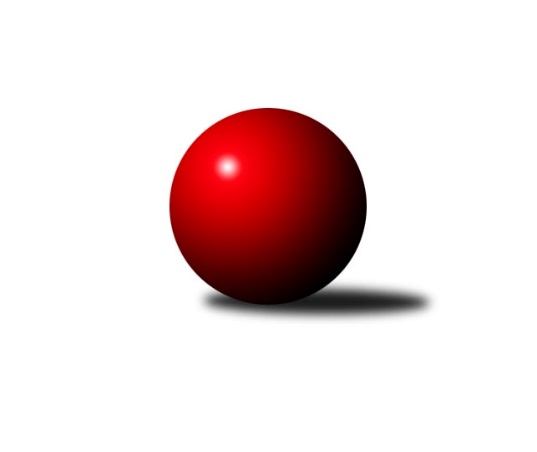 Č.2Ročník 2018/2019	22.9.2018Nejlepšího výkonu v tomto kole: 3289 dosáhlo družstvo: TJ Lokomotiva Valtice  Jihomoravská divize 2018/2019Výsledky 2. kolaSouhrnný přehled výsledků:TJ Lokomotiva Valtice  	- KK Jiskra Čejkovice	5:3	3289:3205	13.5:10.5	21.9.KK Orel Ivančice	- KK Slovan Rosice B	6:2	3066:2967	13.0:11.0	21.9.SK Baník Ratíškovice B	- SKK Dubňany B	6:2	3184:3118	17.0:7.0	21.9.KK Vyškov B	- KK Orel Telnice	5:3	3231:3139	11.0:13.0	22.9.TJ Sokol Luhačovice B	- KC Zlín B	4:4	3277:3233	12.0:12.0	22.9.TJ Slavia Kroměříž	- KK Mor.Slávia Brno B	2:6	2492:2572	10.0:14.0	22.9.TJ Jiskra Otrokovice	- TJ Sokol Mistřín B	2:6	3188:3252	10.0:14.0	22.9.Tabulka družstev:	1.	SK Baník Ratíškovice B	2	2	0	0	12.0 : 4.0 	30.5 : 17.5 	 3245	4	2.	TJ Lokomotiva Valtice 	2	2	0	0	11.0 : 5.0 	28.5 : 19.5 	 2965	4	3.	KK Vyškov B	2	2	0	0	10.0 : 6.0 	25.0 : 23.0 	 3157	4	4.	KC Zlín B	2	1	1	0	10.0 : 6.0 	28.5 : 19.5 	 3169	3	5.	KK Mor.Slávia Brno B	2	1	0	1	9.0 : 7.0 	24.0 : 24.0 	 2789	2	6.	KK Slovan Rosice B	2	1	0	1	8.0 : 8.0 	29.0 : 19.0 	 3088	2	7.	TJ Sokol Mistřín B	2	1	0	1	8.0 : 8.0 	24.5 : 23.5 	 3270	2	8.	KK Jiskra Čejkovice	2	1	0	1	8.0 : 8.0 	23.0 : 25.0 	 2997	2	9.	KK Orel Ivančice	2	1	0	1	8.0 : 8.0 	20.5 : 27.5 	 3004	2	10.	SKK Dubňany B	2	1	0	1	8.0 : 8.0 	20.0 : 28.0 	 3113	2	11.	TJ Sokol Luhačovice B	2	0	1	1	6.0 : 10.0 	23.0 : 25.0 	 3182	1	12.	KK Orel Telnice	2	0	0	2	5.0 : 11.0 	22.0 : 26.0 	 2867	0	13.	TJ Jiskra Otrokovice	2	0	0	2	5.0 : 11.0 	21.5 : 26.5 	 2938	0	14.	TJ Slavia Kroměříž	2	0	0	2	4.0 : 12.0 	16.0 : 32.0 	 2751	0Podrobné výsledky kola:	 TJ Lokomotiva Valtice  	3289	5:3	3205	KK Jiskra Čejkovice	Miroslav Vojtěch	154 	 142 	 130 	139	565 	 1:3 	 594 	 161	124 	 153	156	Ludvík Vaněk	František Herůfek ml. ml.	130 	 143 	 126 	132	531 	 1.5:2.5 	 530 	 130	152 	 130	118	Tomáš Stávek	Robert Herůfek	138 	 132 	 121 	129	520 	 1:3 	 564 	 152	139 	 145	128	Vít Svoboda	Petr Pesau	144 	 133 	 152 	133	562 	 3:1 	 500 	 136	136 	 119	109	Zdeněk Škrobák	Zdeněk Musil	127 	 143 	 130 	146	546 	 4:0 	 504 	 116	125 	 126	137	Martin Komosný	Roman Mlynarik	135 	 117 	 158 	155	565 	 3:1 	 513 	 121	142 	 126	124	Jaroslav Bařinarozhodčí: VDNejlepší výkon utkání: 594 - Ludvík Vaněk	 KK Orel Ivančice	3066	6:2	2967	KK Slovan Rosice B	Kristýna Saxová	110 	 138 	 119 	135	502 	 3:1 	 470 	 109	116 	 129	116	Kamil Hlavizňa *1	Zdeněk Mrkvica	110 	 151 	 143 	116	520 	 2:2 	 549 	 139	140 	 138	132	Kamil Ondroušek	Martin Maša	133 	 131 	 134 	133	531 	 2:2 	 514 	 127	134 	 135	118	Michal Klvaňa	Jiří Peška	132 	 144 	 145 	131	552 	 2:2 	 529 	 139	151 	 132	107	Ľubomír Kalakaj	Karel Sax	113 	 96 	 121 	150	480 	 1:3 	 479 	 115	121 	 128	115	Miroslav Ptáček	Jaromír Klika	122 	 114 	 128 	117	481 	 3:1 	 426 	 96	92 	 110	128	Václav Špičkarozhodčí: Karel SAXstřídání: *1 od 66. hodu Petr ŠpatnýNejlepší výkon utkání: 552 - Jiří Peška	 SK Baník Ratíškovice B	3184	6:2	3118	SKK Dubňany B	Tomáš Mráka	135 	 141 	 149 	117	542 	 3:1 	 528 	 127	123 	 146	132	Zdeněk Kratochvíla	Jan Minaříček	137 	 122 	 133 	139	531 	 4:0 	 481 	 120	121 	 120	120	Rostislav Rybárský *1	Jana Mačudová	113 	 125 	 125 	153	516 	 4:0 	 463 	 109	123 	 107	124	Alžběta Harcová	Luděk Vacenovský *2	109 	 118 	 132 	129	488 	 1:3 	 534 	 140	152 	 108	134	Filip Dratva	Josef Něnička	147 	 155 	 132 	143	577 	 4:0 	 534 	 130	135 	 131	138	Jaroslav Šerák	František Mráka	138 	 125 	 139 	128	530 	 1:3 	 578 	 136	149 	 149	144	Václav Benadarozhodčí: Vedoucí družstevstřídání: *1 od 61. hodu František Fialka, *2 od 61. hodu Jarmila BábíčkováNejlepší výkon utkání: 578 - Václav Benada	 KK Vyškov B	3231	5:3	3139	KK Orel Telnice	Petr Snídal	125 	 134 	 154 	145	558 	 3:1 	 518 	 134	128 	 140	116	Milan Mikáč	Robert Mondřík	134 	 153 	 127 	126	540 	 1:3 	 535 	 139	118 	 130	148	Josef Hájek	Jan Večerka	119 	 123 	 132 	139	513 	 1:3 	 553 	 137	143 	 135	138	Jiří Dvořák	Pavel Vymazal	142 	 122 	 138 	157	559 	 3:1 	 497 	 134	129 	 118	116	Alena Dvořáková	Zdenek Pokorný	133 	 130 	 120 	145	528 	 2:2 	 497 	 142	134 	 91	130	Zdenek Pokorný	Tomáš Vejmola	148 	 126 	 136 	123	533 	 1:3 	 539 	 120	136 	 144	139	Jiří Šimečekrozhodčí: Láník BřetislavNejlepší výkon utkání: 559 - Pavel Vymazal	 TJ Sokol Luhačovice B	3277	4:4	3233	KC Zlín B	Miroslav Hvozdenský	143 	 154 	 129 	132	558 	 1:3 	 576 	 166	130 	 141	139	Pavel Kubálek	Milan Žáček	125 	 130 	 140 	142	537 	 2:2 	 541 	 143	133 	 129	136	Petr Polepil	Jiří Konečný	134 	 145 	 113 	118	510 	 1:3 	 529 	 137	131 	 130	131	Roman Janás	Vratislav Kunc	144 	 140 	 145 	141	570 	 4:0 	 507 	 135	122 	 125	125	Zdeněk Bachňák	Tomáš Juřík	135 	 133 	 152 	137	557 	 3:1 	 521 	 129	128 	 124	140	Martin Polepil	Karel Máčalík	141 	 126 	 140 	138	545 	 1:3 	 559 	 117	142 	 154	146	David Matlachrozhodčí: Jiří KonečnýNejlepší výkon utkání: 576 - Pavel Kubálek	 TJ Slavia Kroměříž	2492	2:6	2572	KK Mor.Slávia Brno B	Kamila Katzerová	145 	 88 	 149 	81	463 	 2:2 	 453 	 160	72 	 161	60	Radek Šenkýř	Martin Růžička	153 	 45 	 147 	79	424 	 3:1 	 410 	 148	59 	 131	72	Veronika Semmler	Zdeněk Drlík	129 	 71 	 156 	51	407 	 1:3 	 423 	 145	72 	 148	58	Patrik Schneider	Kateřina Ondrouchová *1	125 	 54 	 156 	77	412 	 2:2 	 427 	 148	61 	 147	71	Pavel Palian	Libor Petráš	142 	 62 	 138 	62	404 	 0:4 	 430 	 144	63 	 152	71	Radim Herůfek	Jiří Tesař	128 	 62 	 139 	53	382 	 2:2 	 429 	 161	53 	 127	88	Ondřej Olšákrozhodčí: Vedoucí družstevstřídání: *1 od 26. hodu Tomáš KuchtaNejlepší výkon utkání: 463 - Kamila Katzerová	 TJ Jiskra Otrokovice	3188	2:6	3252	TJ Sokol Mistřín B	Jakub Süsz	128 	 135 	 145 	127	535 	 2:2 	 502 	 129	119 	 124	130	Josef Blaha	Michael Divílek ml.	153 	 121 	 129 	129	532 	 1:3 	 549 	 127	146 	 134	142	Radek Blaha	Petr Jonášek	135 	 125 	 117 	151	528 	 1:3 	 564 	 152	139 	 129	144	Marek Ingr	Michael Divílek st.	136 	 140 	 130 	112	518 	 2:2 	 539 	 140	133 	 117	149	Drahomír Urc	Pavel Jurásek	152 	 112 	 129 	122	515 	 2:2 	 507 	 127	129 	 126	125	Roman Macek	Jiří Gach	137 	 153 	 133 	137	560 	 2:2 	 591 	 144	144 	 168	135	Václav Lužarozhodčí: Divílková BarboraNejlepší výkon utkání: 591 - Václav LužaPořadí jednotlivců:	jméno hráče	družstvo	celkem	plné	dorážka	chyby	poměr kuž.	Maximum	1.	Ludvík Vaněk 	KK Jiskra Čejkovice	599.40	395.9	203.5	6.5	2/2	(604.8)	2.	Václav Luža 	TJ Sokol Mistřín B	572.00	385.0	187.0	4.5	2/2	(591)	3.	Marek Ingr 	TJ Sokol Mistřín B	566.00	379.0	187.0	2.0	2/2	(568)	4.	Tomáš Mráka 	SK Baník Ratíškovice B	561.00	372.0	189.0	6.5	2/2	(580)	5.	Kamila Katzerová 	TJ Slavia Kroměříž	559.30	366.9	192.4	3.2	2/2	(563)	6.	Petr Pesau 	TJ Lokomotiva Valtice  	555.80	366.3	189.5	4.4	2/2	(562)	7.	Michael Divílek  st.	TJ Jiskra Otrokovice	554.80	380.5	174.3	5.8	2/2	(591.6)	8.	Robert Herůfek 	TJ Lokomotiva Valtice  	554.60	370.3	184.3	4.8	2/2	(589.2)	9.	Vratislav Kunc 	TJ Sokol Luhačovice B	553.00	357.5	195.5	7.5	2/2	(570)	10.	Karel Máčalík 	TJ Sokol Luhačovice B	552.50	367.5	185.0	4.5	2/2	(560)	11.	Tomáš Stávek 	KK Jiskra Čejkovice	550.60	378.0	172.6	7.2	2/2	(571.2)	12.	Roman Macek 	TJ Sokol Mistřín B	549.00	369.0	180.0	5.0	2/2	(591)	13.	Josef Něnička 	SK Baník Ratíškovice B	548.50	373.5	175.0	4.5	2/2	(577)	14.	Kamil Ondroušek 	KK Slovan Rosice B	548.00	377.0	171.0	5.5	2/2	(549)	15.	David Matlach 	KC Zlín B	547.00	360.5	186.5	1.0	2/2	(559)	16.	František Mráka 	SK Baník Ratíškovice B	545.00	370.0	175.0	4.5	2/2	(560)	17.	Vít Svoboda 	KK Jiskra Čejkovice	544.80	366.6	178.2	8.0	2/2	(564)	18.	Jakub Süsz 	TJ Jiskra Otrokovice	544.10	381.6	162.5	3.3	2/2	(553.2)	19.	Jiří Šimeček 	KK Orel Telnice	543.70	361.2	182.5	3.3	2/2	(548.4)	20.	Jaroslav Šerák 	SKK Dubňany B	543.50	376.5	167.0	7.5	2/2	(553)	21.	Jiří Dvořák 	KK Orel Telnice	542.90	344.6	198.3	3.6	2/2	(553)	22.	Pavel Kubálek 	KC Zlín B	542.00	351.5	190.5	2.5	2/2	(576)	23.	Roman Mlynarik 	TJ Lokomotiva Valtice  	541.10	358.1	183.0	4.4	2/2	(565)	24.	Jiří Peška 	KK Orel Ivančice	540.50	357.5	183.0	4.5	2/2	(552)	25.	František Herůfek ml.  ml.	TJ Lokomotiva Valtice  	536.10	367.9	168.2	4.3	2/2	(541.2)	26.	Jiří Konečný 	TJ Sokol Luhačovice B	536.00	363.0	173.0	9.0	2/2	(562)	27.	Pavel Vymazal 	KK Vyškov B	535.50	352.0	183.5	7.0	2/2	(559)	28.	Drahomír Urc 	TJ Sokol Mistřín B	535.50	388.0	147.5	11.5	2/2	(539)	29.	Martin Komosný 	KK Jiskra Čejkovice	535.20	358.5	176.7	5.7	2/2	(566.4)	30.	Petr Snídal 	KK Vyškov B	535.00	353.0	182.0	6.0	2/2	(558)	31.	Robert Mondřík 	KK Vyškov B	534.00	367.0	167.0	4.0	2/2	(540)	32.	Jan Minaříček 	SK Baník Ratíškovice B	534.00	368.5	165.5	5.5	2/2	(537)	33.	Zdeněk Škrobák 	KK Jiskra Čejkovice	531.40	348.6	182.8	5.8	2/2	(562.8)	34.	Miroslav Vojtěch 	TJ Lokomotiva Valtice  	530.90	359.8	171.1	5.1	2/2	(565)	35.	Michael Divílek  ml.	TJ Jiskra Otrokovice	528.80	351.9	176.9	3.2	2/2	(532)	36.	Roman Janás 	KC Zlín B	528.00	356.5	171.5	2.5	2/2	(529)	37.	Filip Dratva 	SKK Dubňany B	526.50	355.5	171.0	6.0	2/2	(534)	38.	Jan Večerka 	KK Vyškov B	524.50	352.5	172.0	4.5	2/2	(536)	39.	Martin Polepil 	KC Zlín B	521.50	343.5	178.0	6.0	2/2	(522)	40.	Miroslav Ptáček 	KK Slovan Rosice B	520.50	366.5	154.0	8.0	2/2	(562)	41.	Pavel Palian 	KK Mor.Slávia Brno B	520.20	351.5	168.7	6.8	2/2	(528)	42.	Ľubomír Kalakaj 	KK Slovan Rosice B	519.50	355.5	164.0	11.5	2/2	(529)	43.	Josef Blaha 	TJ Sokol Mistřín B	518.50	352.0	166.5	8.0	2/2	(535)	44.	Zdeněk Bachňák 	KC Zlín B	517.50	350.5	167.0	4.0	2/2	(528)	45.	Martin Maša 	KK Orel Ivančice	516.50	350.5	166.0	6.5	2/2	(531)	46.	Jaroslav Bařina 	KK Jiskra Čejkovice	514.50	342.6	171.9	9.9	2/2	(516)	47.	Milan Mikáč 	KK Orel Telnice	514.00	361.7	152.3	7.1	2/2	(518)	48.	Veronika Semmler 	KK Mor.Slávia Brno B	512.00	341.9	170.1	4.3	2/2	(532)	49.	Zdeněk Musil 	TJ Lokomotiva Valtice  	510.60	349.9	160.7	8.4	2/2	(546)	50.	Zdenek Pokorný 	KK Orel Telnice	510.10	351.6	158.5	7.1	2/2	(523.2)	51.	Alena Dvořáková 	KK Orel Telnice	510.10	360.8	149.3	6.4	2/2	(523.2)	52.	Petr Jonášek 	TJ Jiskra Otrokovice	508.80	355.3	153.5	11.8	2/2	(528)	53.	Milan Žáček 	TJ Sokol Luhačovice B	508.50	340.0	168.5	5.0	2/2	(537)	54.	Libor Petráš 	TJ Slavia Kroměříž	507.40	353.5	153.9	6.0	2/2	(530)	55.	Josef Hájek 	KK Orel Telnice	505.70	341.7	164.0	7.4	2/2	(535)	56.	Zdenek Pokorný 	KK Vyškov B	501.50	342.5	159.0	6.5	2/2	(528)	57.	Zdeněk Drlík 	TJ Slavia Kroměříž	497.20	355.5	141.7	11.7	2/2	(506)	58.	Patrik Schneider 	KK Mor.Slávia Brno B	496.80	344.8	152.0	9.9	2/2	(507.6)	59.	Zdeněk Mrkvica 	KK Orel Ivančice	496.00	351.5	144.5	12.0	2/2	(520)	60.	Ondřej Olšák 	KK Mor.Slávia Brno B	495.90	326.8	169.1	8.5	2/2	(514.8)	61.	Martin Růžička 	TJ Slavia Kroměříž	493.40	353.0	140.4	16.0	2/2	(508.8)	62.	Alžběta Harcová 	SKK Dubňany B	491.50	350.5	141.0	8.0	2/2	(520)	63.	Karel Sax 	KK Orel Ivančice	489.50	346.0	143.5	10.0	2/2	(499)	64.	Jaromír Klika 	KK Orel Ivančice	483.00	340.0	143.0	9.5	2/2	(485)	65.	Radim Herůfek 	KK Mor.Slávia Brno B	480.00	333.1	146.9	6.7	2/2	(516)	66.	Kristýna Saxová 	KK Orel Ivančice	478.00	337.0	141.0	9.0	2/2	(502)	67.	Jiří Tesař 	TJ Slavia Kroměříž	472.70	342.7	130.0	13.7	2/2	(487)		Václav Benada 	SKK Dubňany B	578.00	386.0	192.0	4.0	1/2	(578)		Luděk Vacenovský 	SK Baník Ratíškovice B	570.00	347.0	223.0	3.0	1/2	(570)		Karel Plaga 	KK Slovan Rosice B	567.00	384.0	183.0	3.0	1/2	(567)		Jiří Gach 	TJ Jiskra Otrokovice	560.00	374.0	186.0	7.0	1/2	(560)		Miroslav Hvozdenský 	TJ Sokol Luhačovice B	558.00	384.0	174.0	4.0	1/2	(558)		Tomáš Juřík 	TJ Sokol Luhačovice B	557.00	366.0	191.0	2.0	1/2	(557)		Radek Blaha 	TJ Sokol Mistřín B	549.00	389.0	160.0	7.0	1/2	(549)		Radek Šenkýř 	KK Mor.Slávia Brno B	543.60	385.2	158.4	2.4	1/2	(543.6)		Josef Černý 	SKK Dubňany B	541.00	353.0	188.0	4.0	1/2	(541)		Petr Polepil 	KC Zlín B	541.00	378.0	163.0	3.0	1/2	(541)		Barbora Divílková  st.	TJ Jiskra Otrokovice	540.00	384.0	156.0	12.0	1/2	(540)		František Kellner 	KK Mor.Slávia Brno B	539.00	363.0	176.0	2.0	1/2	(539)		Tomáš Vejmola 	KK Vyškov B	533.00	373.0	160.0	5.0	1/2	(533)		Zdeněk Kratochvíla 	SKK Dubňany B	528.00	351.0	177.0	7.0	1/2	(528)		Barbora Divílková  ml.	TJ Jiskra Otrokovice	525.60	378.0	147.6	12.0	1/2	(525.6)		Tomáš Jelínek 	KK Vyškov B	519.00	368.0	151.0	11.0	1/2	(519)		Jana Mačudová 	SK Baník Ratíškovice B	516.00	348.0	168.0	7.0	1/2	(516)		Pavel Jurásek 	TJ Jiskra Otrokovice	515.00	350.0	165.0	8.0	1/2	(515)		Michal Klvaňa 	KK Slovan Rosice B	514.00	331.0	183.0	5.0	1/2	(514)		Kamil Hlavizňa 	KK Slovan Rosice B	511.00	349.0	162.0	7.0	1/2	(511)		Stanislav Žáček 	KK Slovan Rosice B	511.00	366.0	145.0	10.0	1/2	(511)		Rostislav Rybárský 	SKK Dubňany B	502.00	336.0	166.0	7.0	1/2	(502)		Petr Kudláček 	TJ Sokol Luhačovice B	477.00	328.0	149.0	7.0	1/2	(477)		Jaromír Čanda 	TJ Sokol Luhačovice B	472.00	325.0	147.0	16.0	1/2	(472)		František Fialka 	SKK Dubňany B	472.00	345.0	127.0	14.0	1/2	(472)		Tomáš Kuchta 	TJ Slavia Kroměříž	445.00	344.0	101.0	26.0	1/2	(445)		Václav Špička 	KK Slovan Rosice B	426.00	310.0	116.0	14.0	1/2	(426)Sportovně technické informace:Starty náhradníků:registrační číslo	jméno a příjmení 	datum startu 	družstvo	číslo startu8053	Roman Janás	22.09.2018	KC Zlín B	2x24918	Kamil Ondroušek	21.09.2018	KK Slovan Rosice B	4x24745	Jarmila Bábíčková	21.09.2018	SK Baník Ratíškovice B	1x
Hráči dopsaní na soupisku:registrační číslo	jméno a příjmení 	datum startu 	družstvo	9798	Petr Špatný	21.09.2018	KK Slovan Rosice B	18980	Michal Klvaňa	21.09.2018	KK Slovan Rosice B	Program dalšího kola:3. kolo28.9.2018	pá	17:30	KK Jiskra Čejkovice - TJ Sokol Mistřín B	28.9.2018	pá	17:30	KK Orel Telnice - TJ Slavia Kroměříž	28.9.2018	pá	17:30	TJ Lokomotiva Valtice   - KK Vyškov B	28.9.2018	pá	18:00	KK Slovan Rosice B - TJ Sokol Luhačovice B	28.9.2018	pá	18:00	KC Zlín B - SK Baník Ratíškovice B	29.9.2018	so	14:00	SKK Dubňany B - TJ Jiskra Otrokovice	Nejlepší šestka kola - absolutněNejlepší šestka kola - absolutněNejlepší šestka kola - absolutněNejlepší šestka kola - absolutněNejlepší šestka kola - dle průměru kuželenNejlepší šestka kola - dle průměru kuželenNejlepší šestka kola - dle průměru kuželenNejlepší šestka kola - dle průměru kuželenNejlepší šestka kola - dle průměru kuželenPočetJménoNázev týmuVýkonPočetJménoNázev týmuPrůměr (%)Výkon2xLudvík VaněkČejkovice5942xLudvík VaněkČejkovice110.335941xVáclav LužaMistřín B5911xKamila KatzerováSl. Kroměříž109.634631xVáclav BenadaDubňany B5781xVáclav LužaMistřín B109.055911xJosef NěničkaRatíškovice B5771xVáclav BenadaDubňany B108.95781xPavel KubálekZlín B5761xJosef NěničkaRatíškovice B108.715771xVratislav KuncLuhačovice B5701xJiří PeškaIvančice108.09552